AP US History Syllabus2018-2019Course Description: This class will examine the history and development of the United States through various historical themes and skills. This course will also help prepare students for the AP US History Exam through consistent practice of analysis, research, critical thinking, and combining these into coherent through arguments and writings. AP US History will progress chronologically, covering a time span from the mid-1400s through contemporary times. Course Objectives:1. Students will acquire fundamental and advanced knowledge of United States political, social, economic, and cultural history.2. Students will regularly demonstrate an advanced knowledge of content, concepts, and themes, unique to United States history.3. Students will develop historically accurate interpretations of the events that changed and shaped the United States.4. Students will express their ideas, arguments, opinions, research, and analysis in written form and through presentations.5. Students will regularly demonstrate advanced processing skills: analysis, synthesis, evaluation, critical thinking, historical inquiry, and data analysis.Instructor Information:Email ____________________________________Class Website ________________________________________The class website will be updated multiple times a week with current assignments and documents. It not only exists for students to keep up with class work, but also for parents to get involved with what students are doing in the classroom. This website also has a link to my personal email, which students and parents may use to contact me. **Please note that this website may not always be accessible from the school due to technology restrictions. I have done my best to keep this website unblocked for students, but if you ever find it blocked please let me know.**Required Text [CR1a]Kennedy, Cohen, and Bailey. The American Pageant. 14th ed./AP ed. Wadsworth Cengage Learning, 2010.Binder and Reimers. The Way We Lived: Essays and Documents in American Social History, Volume II: 1865-Present. 7th ed. Wadsworth Cengage, Learning, 2013.Kennedy and Bailey. The American Spirit. 13th ed. Cengage Learning, 2016.Primary Sources & Secondary Sources [CR1b, CR1c, CR7] are listed with each period/unit overview and will be given to students separately. The sources listed do not represent a complete list of all primary and secondary sources that may accompany this course but may be interpreted as a guideline for the types of sources that students may encounter.Required MaterialsThree-ring binder OR portfolio folder with prongs, dividers, a notebook or loose-leaf paper, writing utensil(s)Optional MaterialsHighlighters, sticky notes, ruler, white-outRules, Expectations, and PoliciesClassroom Rules and ExpectationsNO FOOD: This is not the lunchroom. Trash has become a problem, and since most of the trash is from food items, it will no longer be permitted. All food and drinks will be placed on the back counter at the beginning of class and remain there, undisturbed, until they can be retrieved at the end of the class.NO ELECTRONICS: These things are not permitted in the classroom, and it is school policy that they be off and away for the school day. They should NOT be seen in the classroom. KNOW YOUR BASICS: Come to class on time with all your supplies ready, food and electronics put away, actively participate with an open mind, and take notes. Speak and act respectfully. Let everyone speak, even if you disagree with what they are saying, and treat everyone how you wish to be treated. KNOW YOUR BOUNDARIES: Ask for help when you need it. You are only hurting yourself when you don’t!Classroom Policies:Absences: You are expected to be in class every day. If you are absent for any reason, it is your responsibility to check for and make-up any missed work. This includes class notes and bell work.Binders: Binders are expected to be turned in at the end of each unit. Students should have a three ring binder (about 1 ½ ” should do) and tab dividers. Students are expected to keep everything from this class in their binders, and will receive a sheet at the end of each unit with what is expected to be in their binder for that unit.Classroom Tracker: One of the white boards in the classroom will be devoted to keeping track of how each class is doing. These figures will be displayed for all classes to see. Each class is expected to maintain AT LEAST 80% on all numbers all year. Make-up Work Policy:Students are encouraged to turn in work EARLY, especially if they know they will be absent. Students who are absent will receive ONE DAY to make up missed work; this will include in-class activities, homework, and quizzes/tests, but not projects/binders. Meaning if you are absent on Monday, come back on Tuesday, your missed work will be due on Wednesday. Beyond this timeline, students must wait until the designated make up day for that quarter.There will be one day set aside each quarter for students to complete make up work. Students will have the entire class period to finish as much make up work as they can. Make up work will only be accepted on this day, and will only include homework assignments, bell work, and in-class assignments.Homework, when assigned, will be collected at the beginning of class on the day it is due. However, students will have until 4pm on the due date to turn in an assignment. An assignment will be considered “late” if it is not turned in on the day it is due.AP Curriculum: This class will move at an advanced pace and require students to meet higher expectations as compared to other classes. This a part of the AP curriculum which is the focus of the class. Unit/Period Overviews and ActivitiesActivities, or Things We Will Do Each UnitDocument Analysis: Students will be given excerpts from several primary and secondary sources to review and analyze in relation to an overarching question or statement. Document analysis will also include examining historical data, evaluating arguments, and comparing and connecting events. [CR1b, CR1c, CR5, CR6, CR7, CR11, CR12, CR13a]Perspective: Students will explore a given topic from a social, economic, political, or cultural perspective, and present their findings in writing. These writings will also include examining historical data, creating and evaluating arguments, connecting historical themes and trends, grouping events into periods, and interpreting, comparing, and connecting past events. [CR3, CR4, CR6, CR9, CR11, CR13b]Cause and Effect: Students will determine the causes and effects of given events or actions from the period and/or chapters in question. This will be a classroom activity rather than a more in-depth one, and will allow students to identify cause and effect, group events into time periods, compare historical events, and examine trends. [CR3, CR5, CR8, CR9, CR10, CR12, CR13b]Writing: Students will be given the opportunity to create an analytical thesis on a given topic and organize and write out their argument. The minimum response for a writing assignment is five paragraphs, and must include textual evidence from the documents read in class. These writings will also include examining historical data, evaluating arguments, and comparing and connecting events. [CR3, CR4, CR5, CR8, CR9, CR11, CR13b]DBQ: Each period will be assigned one or multiple document based questions in preparation for the AP Exam. These writings will also include examining historical data, evaluating arguments, and comparing and connecting events. [CR1b, CR1c, CR3, CR4, CR5, CR6, CR8, CR12, CR13a]Period 1 1491-1607 [CR2]Period 2 1607-1754 [CR2]Period 3 1754-1800 [CR2]Period 41800-1848 [CR2]Period 5 1844-1877 [CR2]Period 6 1865-1898 [CR2]Period 7 1898-1945 [CR2]Period 8 1945-1980 [CR2]Period 9 1980-present [CR2]ProjectsIn-depth Studies: These projects will present students with the opportunity to explore the periods of US history through in-depth research conducted by the student on their own time. Students will have to complete three in-depth study projects during the course; one from periods 1-3, one from periods 4-6, and one from periods 7-9. This project will include both an argumentative essay of five to seven pages and accompanying visual aid for a presentation. These projects will be presented to the class on collective presentation days. Presentations should last 6-8 minutes. [CR1c, CR2, CR3, CR5, CR6, CR7, CR8, CR11, CR12, CR13a, CR13b]Period 1: Causes of ExplorationPeriod 2: The Salem Witch Trials and Religious Turmoil in Colonial AmericaPeriod 3:The Declaration of Independence and the Declaration of the Rights of ManPeriod 4: Revolution and Retribution: The American Revolution and the War of 1812Period 5: The Indian Removal ActPeriod 6: The Cultural Influence of the United StatesPeriod 7: Technological Advancements in WarPeriod 8: Education and the Cold War OR Entertainment and the Cold WarPeriod 9: Presidential TransitionsTheme Activities: The themes of this course are: American identities, American economics and technology, American populations, political power in the United States, the United States in World Affairs, the influence of American geography and environment, and American culture and conviction. Students will examine two to three of these themes per period as a culminating project for that period. Students may choose to write an extended paper that explores and relates the chosen themes through the period, or they may create a miniature story book that does the same and is complete with illustrations. [CR2, CR3, CR4,CR6, CR8, CR9, CR11, CR13b] The chosen themes for each period are as follows:Period 0: Define and provide examples of each theme.Period 1: American Populations, the United States in World AffairsPeriod 2: American Economies and Technologies, Political Power in the United StatesPeriod 3: Political Power in the United States, American Culture and Conviction, American identitiesPeriod 4:American populations, American Economies and Technologies, American Culture and ConvictionPeriod 5: American Identities, American Economies and TechnologiesPeriod 6: American populations, the Influence of American Geography and EnvironmentPeriod 7: Political Power in the United States, American Economies and Technologies, American Culture and ConvictionPeriod 8: American Identities, American Culture and Conviction, The United States in World AffairsPeriod 9: Political Power of the United States, the United States in World AffairsChange & Continuity Activities: As a part of the overall assessment for each unit, students will create an argument that allows them to connect the current unit to a previous one. Students may choose to relate the units using one of the themes of the course and/or specific events, or by identifying patterns which exist through both periods. In connecting the two units, students must also specify how the differences between the periods have created opportunities for both major changes and continuities in US history. This will be a shorter writing assignment that will focus more on content, and will—at the beginning of the year—create the opportunity to work on creating thesis statements and outlines, and then expanding upon essential information. [CR4, CR5 CR8, CR9, CR11, CR13b]Periodization Activities: At the end of each quarter, students will create a timeline for the periods examined. They will include events from the periods of US history we have covered, and on their own include events from around the world to put things in perspective. They will then write a short comparison about what was happening in the US in each period compared to the rest of the world. The response will give students the opportunity to further examine and relate things that happened within and outside of the United States around the same times. [CR3, CR8, CR9, CR10, CR12, CR13bReading Projects: Students will be given a book list each quarter of five to six books. While most of the books will be nonfiction, there will always be one fiction option. Students must read two of the books from the list, and complete the accompanying research and/or writing prompt. Readings are listed below, and will be given out each quarter as well. Research questions will be given out on the quarterly list. [CR1b, CR1c, CR3, CR6, CR7, CR11, CR13a]Semester 1: The Crucible (Miller), Founding Brothers (Ellis), Red Badge of Courage (Crane), American Colossus (Brands)Semester 2: Freedom from Fear (Kennedy) The Great Gatsby (Fitzgerald) The Things They Carried (O’Brien), Fahrenheit 451 (Bradbury)Exam and Practice Exam InformationThe updated AP US History exam places greater emphasis on historical skills and themes, de-emphasizing simple memorization of historical facts. Yes, historical facts will be on the test, but they will be formatted in such a way that the use of historical analytical skills will help you figure out an answer over memorization. Each time period covered in the class will appear on the exam in some fashion, and we will use historical analytical skills in every activity we do. Some time periods will appear more often than others, challenging you to think thematically. The breakdown of how often each time period appears on the exam is as follows:5% will concern the years 1491-160745% will concern the years 1607-187745% will concern the years 1865-19805% will concern the years 1980-2010These percentages generally apply to the multiple choice section of the AP US History exam. While you are not required to take the AP US History exam, it is highly encouraged as you have the opportunity to earn college credit through your score. The format of the test is as follows: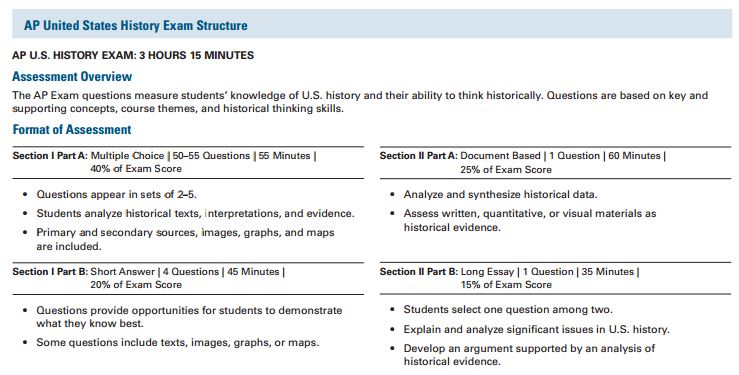 Further TestingAP students are NOT out rightly exempted from the state’s End of Course exams. This is a decision that is made later in the year, closer to the time of the EOCs. Therefore this exam will also be prepared for accordingly. In order to prepare for the exam, each unit test will be set up like the AP exam, and cumulative practice exams will be offered as the exam date becomes closer. We will start the year with smaller tests (so remember that each question will be worth more), and work our way up to the length of the AP Exam and EOC. Students should also be prepared to answer multiple DBQs and longer essay questions on a regular basis (read: multiple times per unit). Disclaimer: This syllabus is subject to change at the teacher’s discretion. Major changes will be made known as early as possible. Curricular Requirements for AP U.S. History as Specified by College Board Curricular Requirements for AP U.S. History as Specified by College Board DescriptorPagesCR1a—The course includes a college-level U.S. history textbook.1, 4, 5, 6, 7, 9, 10, 12, 13, 14CR1b—The course includes diverse primary sources consisting of written documents, maps, images, quantitative data (charts, graphs, tables), and works of art.1, 3, 4, 5, 6, 8, 9, 10, 12, 13, 14, 15CR1c—The course includes secondary sources written by historians or scholars interpreting the past.1, 3, 4, 5, 6, 8, 9, 10, 12, 13, 14, 15CR2—Each of the course historical periods receives explicit attention.4, 5, 6, 7, 9, 10, 11, 12, 14, 15CR3—The course provides opportunities for students to apply detailed and specific knowledge (such as names, chronology, facts, and events) to broader historical understandings3, 4, 14, 15CR4—The course provides students with opportunities for instruction in the learning objectives in each of the seven themes throughout the course, as described in the AP U.S. History curriculum framework3, 4, 15CR5—The course provides opportunities for students to develop coherent written arguments that have a thesis supported by relevant historical evidence. — Historical argumentation3, 4, 5, 6, 8, 10, 11, 12, 13,14, 15CR6—The course provides opportunities for students to identify and evaluate diverse historical interpretations. — Interpretation3, 4, 5,6, 8, 9, 11, 12, 13, 14, 15CR7—The course provides opportunities for students to analyze evidence about the past from diverse sources, such as written documents, maps, images, quantitative data (charts, graphs, tables), and works of art. — Appropriate use of historical evidence1, 3, 4, 5, 6, 8, 9, 10, 12, 13, 14, 15CR8—The course provides opportunities for students to examine relationships between causes and consequences of events or processes. —Historical causation4, 5, 6, 8, 9, 11, 12, 13, 14, 15CR9—The course provides opportunities for students to identify and analyze patterns of continuity and change over time and connect them to larger historical processes or themes. — Patterns of change and continuity over time3, 4, 15CR10—The course provides opportunities for students to investigate and construct different models of historical periodization. — Periodization4, 15CR11—The course provides opportunities for students to compare historical developments across or within societies in various chronological and geographical contexts. — Comparison3, 4, 14, 15CR12—The course provides opportunities for students to connect historical developments to specific circumstances of time and place, and to broader regional, national, or global processes. -Contextualization3, 4, 14, 15CR13a—The course provides opportunities for students to combine disparate, sometimes contradictory evidence from primary sources and secondary works in order to create a persuasive understanding of the past.3, 4, 5, 6, 8, 9, 11, 12, 13, 14CR13b—The course provides opportunities for students to apply insights about the past to other historical contexts or circumstances, including the present.3, 4, 14, 15Unit 1: Founding the New NationTopicsNative AmericansEuropean ExplorationNomadic to Settled LifestylesEarly Colonial SettlementsUnit 1: Founding the New NationTextbook [CR1a]Chapters 1-2Unit 1: Founding the New NationOther Readings[CR1b, CR1c, CR7]Miguel Leon-Portilla, “Aztec Chroniclers Describe the Spanish Conquest of Mexico,” in The American Spirit, 13th ed., ed. Kennedy and Bailey (Boston: Cengage, 2016), 7-11.Richard Hakluyt, Discourse Concerning the Western Planting(1584), in The American Spirit, 13th ed., ed. Kennedy and Bailey (Boston: Cengage, 2016), 20-21.Alfred Crobsy, “The Columbian Exchange,” History Now 12 (Summer 2007), The Gilder Lehrman Institute of American History, accessed March 28, 2017, http://gilderlehrman.org/history-by-era/american-indians/essays/columbian-exchange.Unit 1: Founding the New NationMaps [CR7]Spanish Empire to 1700Early British Settlements, 1600sUnit 1: Founding the New NationDocument and Data Analysis [CR6, CR13a]Richard Hakluyt, Discourse Concerning the Western Planting(1584), in The American Spirit, 13th ed., ed. Kennedy and Bailey (Boston: Cengage, 2016), 20-21.Compiled Portraits“Passenger Lists to the New World,” CK-12 Online, last modified August 12, 2007. https://www.ck12.org/section/Passenger-Lists-to-the-New-World-::of::-Colonial-America-::of::-U.S.-History-Sourcebook-Basic/Unit 1: Founding the New NationPerspectiveSocial/Cultural: Global society and religionUnit 1: Founding the New NationCause & Effect [CR8]European ExplorationSix degrees of Separation: Columbus to JamestownUnit 1: Founding the New NationWriting & DBQ [CR5]DBQ: Settling North AmericaUnit 1: Founding the New NationTopicsFrench ColoniesBritish ColoniesRegional Colonial LifestylesEffects of European SettlementMercantilism & Trade EconomicsThe Slave Trade and the Middle PassageReligious Tolerance and TurmoilThe Salem Witch Trials“Salutary Neglect”Colonial Self-GovernmentThe Great AwakeningColonial Participation in European WarsUnit 1: Founding the New NationTextbook [CR1a]Chapters 3-5Unit 1: Founding the New NationOther Readings[CR1b, CR1c, CR7]John Winthrop, “City Upon a Hill,” 1630.William Penn, Letter to the Committee of the Free Society of Traders, 1683.Equiano, Olaudah. The Interesting Narrative of the Life of Olaudah Equiano, Written by Himself. London: 1789.Sebastian Brandt, Letter to Henry Hovener, January 13, 1622. Accessed through the Gilder-Lehrman Institute of American History, June 23, 2017. https://www.gilderlehrman.org/content/henry-hovenerJames Horn, “Jamestown and the Founding of English America,” History Now 12 (Summer 2007), The Gilder Lehrman Institute of American History, accessed January 16, 2016. http://gilderlehrman.org/history-by-era/early-settlements/essays/jamestown-and-founding-english-americaFrancis J. Bremer, “The Puritans and Dissent: The cases of Roger Williams and Anne Hutchinson,” History Now 29 (Fall 2011), The Gilder Lehrman Institute of American History, accessed June 1, 2017. http://gilderlehrman.org/history-by-era/religion-and-eighteenth-century-revivalism/essays/puritans-and-dissent-cases-roger-wiUnit 1: Founding the New NationMaps [CR7]North America, 1754Triangular TradeThe Economy of British North America, 1750Unit 1: Founding the New NationDocument and Data Analysis [CR6, CR13a]George Whitefield, “Worldly Business No Plea for the Neglect of Religion,” 1739.Thomas Phillips, “Journal.” A Collection of Voyages and Travels, Vol 6. Edited by Awnsham and John Churchill. London, 1746. In Thomas Howard (Ed.), Black Voyages.Boston: Little, Brown and Company, 1971. Alexander Falconbridge, An Account of the Slave Trade on the Coast of Africa. London: 1788.“Stowage of the British slave ship ‘Brookes’ under the regulated slave trade act of 1788.” Liverpool: 1884.  Retrieved from http://hdl.loc.gov/loc.rbc/rbpe.28204300Benjamin Franklin, "The Private Life of the Late Benjamin Franklin, LL.D. OriginallyWritten By Himself, And Now Translated From The French," London, 1793. Chapter 10. http://www.earlyamerica.com/lives/franklin/chapt10/George Leon Walker, Some Aspects of the Religious Life of New England (New York: Silver, Burnett, and Company, 1897), 89–92. http://historymatters.gmu.edu/d/5711Boston Evening-Post, 15 July 1745, in David A. Copeland, Debating the Issues in Colonial Newspapers: Primary Documents on Events of the Period, Westport, CT: Greenwood Press, 2000, p. 115.History for Grade Ten, Volume 2, Portugal, 1994. In Dana Lindaman and Kyle Ward (Eds.), History Lessons: How textbooks from around the world portray U.S. History. New York: New Press, 2006.Unit 1: Founding the New NationPerspectivePolitical: French and British coloniesSocial: Colonial LifestylesUnit 1: Founding the New NationCause & Effect [CR8]British Political and Economic PoliciesSix degrees of separation: Mercantilism to NeglectUnit 1: Founding the New NationWriting & DBQ [CR5]LEQ: Comparing religious exclusion, tolerance, and acceptanceDBQ: Building Revolutionary ThoughtUnit 1: Founding the New Nation-Unit 2: Building the New NationTopicsThe French and Indian WarBritain’s War DebtsColonial Taxation and ProtestsThe Intolerable ActsThe First Continental CongressThe American RevolutionThe Declaration of IndependenceColonial Divisions and SectionalismWar Strategies and MovementsTreaty of Paris (1783)Articles of ConfederationNorthwest OrdinanceAmerican Republic US Constitution & Bill of RightsFirst PresidentsFrench RevolutionUS Foreign PolicyUnit 1: Founding the New Nation-Unit 2: Building the New NationTextbook [CR1a]6-8; 9-10Unit 1: Founding the New Nation-Unit 2: Building the New NationOther Readings[CR1b, CR1c, CR7]Declaration of IndependenceArticles of ConfederationUS Constitution & Bill of RightsGeorge Washington’s Farewell AddressWoody Holton, “Unruly Americans in the Revolution,” History Now 21 (Fall 2009), The Gilder Lehrman Institute of American History, accessed August 26, 2016. http://gilderlehrman.org/history-by-era/road-revolution/essays/unruly-americans-revolutionRosemarie Zagarri, “Women’s Leadership in the American Revolution,” History Now 47 (Winter 2017). The Gilder Lehrman Institute of American History, accessed June 23, 2017, http://gilderlehrman.org/history-by-era/war-for-independence/essays/women%E2%80%99s-leadership-american-revolution.Unit 1: Founding the New Nation-Unit 2: Building the New NationMaps [CR7]Map of Lousiana Territory, showing Lewis & Clark Expedition, 1804-1807.Major Battles of the American Revolution , 1775-1778Major Battles of the American Revolution 1779-1783Unit 1: Founding the New Nation-Unit 2: Building the New NationDocument and Data Analysis [CR6, CR13a]Updated Trade and MigrationThomas Paine, Common Sense, 1776. Accessed through Project Gutenburg, June 23, 2017. http://www.gutenberg.org/files/147/147-h/147-h.htm“Revolutionary War by the Numbers,” Foxtrot Alpha. https://foxtrotalpha.jalopnik.com/the-revolutionary-war-by-the-numbers-1600199390Unit 1: Founding the New Nation-Unit 2: Building the New NationPerspectivePolitical/economic: European Wars in North AmericaPolitical/Cultural: The American and French RevolutionsUnit 1: Founding the New Nation-Unit 2: Building the New NationCause & Effect [CR8]War Strategies (French and Indian War, American Revolution)Colonial TaxationSix Degrees of Separation: Jamestown to RevolutionUnit 1: Founding the New Nation-Unit 2: Building the New NationWriting & DBQ [CR5]LEQ: Impact of Political ChangesDBQ: Territorial ExpansionUnit 2: Building the New NationTopicsJeffersonian DemocracyMarbury v. Madison and Court ReformsWar of 1812Westward Expansion and TensionsMissouri CompromiseMonroe DoctrineIndustrial and Agricultural ChangesNative Americans and the US GovernmentSecond Great AwakeningJacksonian EraNullification CrisisGrowth of Political PartiesUnit 2: Building the New NationTextbook [CR1a]Chapters 11-15Unit 2: Building the New NationOther Readings[CR1b, CR1c, CR7]Barbe Marbois, “Napoleon Decides to Dispose of Louisiana,” in The American Spirit, 13th ed., ed. Kennedy and Bailey (Boston: Cengage, 2016), 153.“John Taylor Reviles Slavery (1819),” in The American Spirit, 13th ed., ed. Kennedy and Bailey (Boston: Cengage, 2016), 175-177.“Representative Charles Pinckney Upholds Slavery (1820),” in The American Spirit, 13th ed., ed. Kennedy and Bailey (Boston: Cengage, 2016), 177-179.Monroe Doctrine.William CC Claiborne, “A Proclamation to the Citizens of New Orleans,” 1803. Accessed on April 19, 2018 at https://www.archives.gov/files/historical-docs/doc-content/images/louisiana-purchase-new-orleans-proclamation.pdfAndrew Jackson “On Indian Removal,” 1830. Accessed April 19, 2018 at https://www.ourdocuments.gov/ doc.php?flash=false&doc=25&page=transcriptJoanne B. Freeman, “The Presidential Election of 1800: A story of crisis, controversy, and change,” History Now 1 (Fall 2004), The Gilder Lehrman Institute of American History, accessed May 5, 2017. http://gilderlehrman.org/history-by-era/age-jefferson-and-madison/essays/presidential-election-1800-story-crisis-controversy-Unit 2: Building the New NationMaps [CR7]Expansion of US territory and reduction of Indian territory (animated map)Louisiana territory and explorationLewis & Clark Expedition (Lewis & Clark Trail Heritage Foundation)Unit 2: Building the New NationDocument and Data Analysis [CR6, CR13a] Matthew Warshauer, “Andrew Jackson and the Constitution,” History Now 22 (Winter 2009), The Gilder Lehrman Institute of American History, accessed November 12, 2016. http://gilderlehrman.org/history-by-era/age-jackson/essays/andrew-jackson-and-constitutionUS Census Data 1800-1850. https://www.census.gov/history/www /through_the_decades/fast_facts/1800_fast_facts.html“America in the World Economy” in The American Spirit, 13th ed., ed. Kennedy and Bailey (Boston: Cengage, 2016), 218-219.Unit 2: Building the New NationPerspectiveALL: Westward ExpansionUnit 2: Building the New NationCause & Effect [CR8]Westward Expansion and Native American RelationsSix Degrees of Separation: Revolution to the Second Great AwakeningUnit 2: Building the New NationWriting & DBQ [CR5]LEQ: Impact of Political Changes (Jefferson to Jackson)DBQ: Territorial ExpansionUnit 3: Testing the New NationTopicsManifest DestinyMexican-American WarPolitical Changes in the mid-1800sCompromise of 1850 and ImpactSectionalismSectional Economies and LifestylesFree vs. Slave statesJohn Brown’s RaidLincoln’s Campaign and PresidencyUS Government and SlaveryUS Civil WarNorth vs. South Strategies, AdvantagesEmancipation ProclamationUnit 3: Testing the New NationTextbook [CR1a]Chapters  16-21Unit 3: Testing the New NationOther Readings[CR1b, CR1c, CR7]Alexander Stephens, “Cornerstone Speech,” 1861. As found in the following: Henry Cleveland, Alexander H. Stephens, in Public and Private: With Letters and Speeches, Before, During, and Since the War (Philadelphia, 1886), pp. 717-729.“The Compromise Debates of 1850,” in The American Spirit, 13th ed., ed. Kennedy and Bailey (Boston: Cengage, 2016), 292-297. *Includes 3 sources.Eric Foner, “The Reconstruction Amendments: Official Documents as Social History,” History Now 2 (Winter 2004), The Gilder Lehrman Institute of American History, accessed on April 19, 2018. https://www.gilderlehrman.org/history-now/reconstruction-amendments-official-documents-social-historyUnit 3: Testing the New NationMaps [CR7]Major Battles of the Civil WarThe South Secedes (animated map)Free and Slave States 1800-1860.Unit 3: Testing the New NationDocument and Data Analysis [CR6, CR13a]“Proceedings of the Convention of the Colored People of Virginia, Held in the City of Alexandria, August 2, 3, 4, 5, 1865” (Alexandria, VA, 1865), in The American Spirit, 13th ed., ed. Kennedy and Bailey (Boston: Cengage, 2016), 373-374.“Report of the Joint Committee on Reconstruction (1866),” in The American Spirit, 13th ed., ed. Kennedy and Bailey (Boston: Cengage, 2016), 374-375.“The Delicate Balance (1856)” in The American Spirit, 13th ed., ed. Kennedy and Bailey (Boston: Cengage, 2016), 310.Unit 3: Testing the New NationPerspectiveSocial/Cultural: Lincoln-Douglas debatesUnit 3: Testing the New NationCause & Effect [CR8]Sectionalism and SlaverySix Degrees of Separation: 3/5 Compromise to the Compromise of 1850Unit 3: Testing the New NationWriting & DBQ [CR5] Secondary Source Comparison: “The Patriot” vs. “Glory”DBQ: Slavery through the CenturiesUnit 4: Forging an Industrial SocietyTopicsReconstruction and PlansRadical ReconstructionImpeachment of Andrew JohnsonSocial and Political Changes from ReconstructionMoving Past the Civil WarThe Great Plains and AgricultureThe West and it Impact on SocietyUrbanization and ImmigrationSpanish-American WarEarly US ImperialismAmerica’s Foreign Policy and Greater RolePanama CanalRoosevelt CorollaryUnit 4: Forging an Industrial SocietyTextbook [CR1a]Chapters 22-27Unit 4: Forging an Industrial SocietyOther Readings[CR1b, CR1c, CR7]Albert J. Beveridge, “March of the Flag: Address to the Indiana Republican Meeting,” September 16, 1898.Dennis Kearney, “California Must Be All American,” in The Way We Lived: Essays and Documents in American Social History Volume II 1865-Present, 7th ed., ed. Binder and Reimers (Boston: Wadsworth Cengage, 2013), 34-35.“The Debate over Imperialism” in The American Spirit, 13th ed., ed. Kennedy and Bailey (Boston: Cengage, 2016), 499-504. *Includes 4 sources.The Roosevelt Corollary, 1904.Richard White, “Born Modern: An overview of the west,” History Now 9 (Fall 2006), The Gilder Lehrman Institute of American History, accessed February 3, 2016. http://gilderlehrman.org/history-by-era/development-west/essays/born-modern-overview-westSean Wilentz, “Abraham Lincoln and Jacksonian Democracy,” History Now 18 (Winter 2008), The Gilder Lehrman Institute of American History, accessed July 9, 2016. http://gilderlehrman.org/history-by-era/lincoln/essays/abraham-lincoln-and-jacksonian-democracy.Unit 4: Forging an Industrial SocietyMaps [CR7]Population Density of the US (animated)Trails WestwardRailway ExpansionUnited States Acquisitions and Annexations, 1857-1904World Colonial EmpiresUS Imperialism and TradeUnit 4: Forging an Industrial SocietyDocument and Data Analysis [CR6, CR13a]John Mack Faragher, “The Myth of the Frontier: Progress or Lost Freedom,” History Now 9 (Fall 2006), The Gilder Lehrman Institute of American History, accessed April 4, 2017. https://www.gilderlehrman.org/history-by-era/art-music-and-film/essays/myth-frontier-progress-or-lost-freedom.“A Government Official Describes Indian Race and Culture, 1905,” in The Way We Lived: Essays and Documents in American Social History Volume II 1865-Present, 7th ed., ed. Binder and Reimers (Boston: Wadsworth Cengage, 2013), 55-57.“The Cutting of My Long Hair, 1885,” in The Way We Lived: Essays and Documents in American Social History Volume II 1865-Present, 7th ed., ed. Binder and Reimers (Boston: Wadsworth Cengage, 2013), 57-59.US Foreign Investments at the Turn of the CenturyUS Exports 1890-1910Immigration and Emigration Statistics 1890-1920Immigration Map with StatisticsUnit 4: Forging an Industrial SocietyPerspectivePolitical: Planning ReconstructionSocial/Cultural: AssimilationUnit 4: Forging an Industrial SocietyCause & Effect [CR8]Manifest Destiny and ImperialismSix Degrees of Separation: Civil War to Spanish American WarUnit 4: Forging an Industrial SocietyWriting & DBQ[CR5]LEQ: Accepting Imperialism and Challenging ImmigrationDBQ: Changes in America 1865-1900Unit 5: Struggling for Justice at Home and AbroadTopicsPolitics and Culture of the Gilded AgeProgressivesEra of ReformWilson PresidencyAmerican Neutrality and IsolationismWorld War IAmerican Involvement in World War ITreaty of VersaillesAmerican Prosperity in the 1920sGrowth of Entertainment and Harlem RenaissanceCauses, Effects, and Political Response to the Great DepressionDust BowlNew DealFDR and Foreign PolicyWorld War IIUS Involvement and StrategyThe Home Front in World War IIManhattan Project and the Atomic BombDiscrimination During World War IIUnit 5: Struggling for Justice at Home and AbroadTextbook [CR1a]Chapters 28-31Chapters 32-35Unit 5: Struggling for Justice at Home and AbroadOther Readings[CR1b, CR1c, CR7]Guillain, Robert, I Saw Tokyo Burning (1981); Werrell, Kenneth, Blankets of Fire: US. Bombers over Japan During World War II (1996).”The Incendiary Bombing Raids on Tokyo, 1945,” EyeWitness to History, www.eyewitnesstohistory.com (2004).Jan Christiaan Smuts, “Speeches at the Conference,” in The American Spirit, 13th ed., ed. Kennedy and Bailey (Boston: Cengage, 2016), 610-613.Anthony J. Badger, “The Hundred Days and Beyond: What did the New Deal accomplish?” History Now 19 (Spring 2009), The Gilder Lehrman Institute of American History, accessed May 3, 2017. https://www.gilderlehrman.org/history-by-era/new-deal/essays/hundred-days-and-beyond-what-did-new-deal-accomplishUpton Sinclair, “The Jungle” (1910).Unit 5: Struggling for Justice at Home and AbroadMaps [CR7]European Political Boundaries Before World War IEuropean Political Boundaries After World War IRoads 1907-1920Radio Outreach by 1939The Dust BowlMap of the European Theatre of World War IIMap of the Pacific Theatre of World War IIUnit 5: Struggling for Justice at Home and AbroadDocument and Data Analysis [CR6, CR13a]Selected poems of Langston HughesPoems of Siegfried SassoonGreat Depression & Dust Bowl Gallery Walk1932 Election ResultsUnemployment During the Great DepressionFederal Spending During the Great DepressionGreat Depression Infographics: http://www.visualcapitalist.com/life-and-times-during-the-great-depression/ World Casualty Rates, World War IWorld Casualty Rates, World War IIUnit 5: Struggling for Justice at Home and AbroadPerspectivePolitical/Economic: Pre-and Post-War American LifeSocial/Cultural: Pre-modern AmericaUnit 5: Struggling for Justice at Home and AbroadCause & Effect [CR8]American Involvement in WarSix Degrees of Separation: Imperialism to the End of WWIIUnit 5: Struggling for Justice at Home and AbroadWriting & DBQ [CR5]Primary and Secondary Source Comparison: Perceptions of AmericaDBQ: Changing American Foreign PolicyUnit 6: Making Modern AmericaTopicsNew World PowersRebuilding EuropeForeign Policy in the Cold WarThe Marshall PlanBerlin AirliftKorean WarMcCarthyismAmerica in the 1950sCivil Rights MovementsConformity and the SuburbsDomestic Policies Under JFK and LBJCountercultureVietnam WarMedia CultureWatergate ScandalUnit 6: Making Modern AmericaTextbook [CR1a]Chapters 36-39Unit 6: Making Modern AmericaOther Readings [CR1b, CR1c, CR7]John F. Kennedy, “Address of Senator John F. Kennedy of Massachusetts at Executive Committee Meeting,” 1953.Komatsu Midori, “The Old People and the New Government,” in Transactions of the Korea Branch of the Royal Asiatic Society, vol. 6(1), 1912: 3‐4, 7‐8 , 8‐9.Harry Truman, “Address Before a Joint Session of Congress,” March 12, 1947.Harry S. Truman to Dean Acheson, March 31, 1950.“NSC-68” in The American Spirit, 13th ed., ed. Kennedy and Bailey (Boston: Cengage, 2016), 706-708.Chester Pach, “LBJ’s Living Room War,” The New York Times, May 20, 2017.James T. Patterson, “The Civil Rights Movement: Major Events and Legacies,” History Now, The Gilder Lehrman Institute of American History, accessed May 7, 2018. https://www.gilderlehrman.org/history-now/civil-rights-movement-major-events-and-legaciesUnit 6: Making Modern AmericaMaps [CR7]Cold War Europe BoundariesFall of the Soviet UnionKorean War MovementsVietnam War MovementsUnit 6: Making Modern AmericaDocument and Data Analysis [CR6, CR13a]Cold War Political CartoonsCivil Rights SpeechesCold War Defense SpendingCensus and Demographic InformationUnit 6: Making Modern AmericaPerspectivePolitical/Cultural: Ideological SuperioritySocial/Cultural: Civil Rights and CountercultureUnit 6: Making Modern AmericaCause & Effect [CR8]The Cold WarSix Degrees of Separation: World War I to Cold WarUnit 6: Making Modern AmericaWriting & DBQ [CR5]LEQ: The Impact of American Cultural ChangeDBQ: Cold War ResponsibilitiesUnit 6: Making Modern AmericaTopics Election of 1980Reagan and Bush PresidenciesUS-Middle East RelationsRepublican vs. Democrat and the Election of 1992Clinton PresidencyThe 2000 Election9/11 Attacks and AftermathWar on TerrorBush-Obama TransitionUnit 6: Making Modern AmericaTextbook [CR1a]Chapters 40-42Unit 6: Making Modern AmericaOther Readings[CR1b, CR1c, CR7]Barack Obama, “First Inaugural Address,” January 20, 2009.Kevin Rozario, “Disasters and the Politics of Memory,” History Now 40 (Fall 2014), The Gilder Lehrman Institute of American History, accessed December 14, 2016. https://www.gilderlehrman.org/history-by-era/facing-new-millennium/essays/disasters-and-politics-memorySid Jacobson and Ernie Colon, The 9/11 Report: A Graphic Adaptation. New York: Hill and Wang, 2006.Unit 6: Making Modern AmericaMaps [CR7]Reagan InterventionismUpdated TradeUnit 6: Making Modern AmericaDocument and Data Analysis [CR6, CR13a]2008 Election ResultsPredictive Population PyramidNoah Remnick, “American Interventionism and the Tragedy of Foreign Policy,” The Politic, December 20, 2011, accessed May 8, 2018. http://thepolitic.org/american-interventionism-and-the-tragedy-of-foreign-policy/Unit 6: Making Modern AmericaPerspectivePolitical/Cultural: Party PoliticsPolitical/Social: American InterventionismUnit 6: Making Modern AmericaCause & Effect [CR8]Conflicts in the Middle EastSix Degrees of Separation: Isolationism to InterventionismUnit 6: Making Modern AmericaWriting & DBQ [CR5]Secondary Source Response: Changing the PresidencyDBQ: US Policies and Practices, 1945-2010